The following resources are  available in the institution for Divyangjan (Differently Abled Faculty and Students) Physical facilities           Ramp / Rails
           Braille Software/facilities
           Rest Rooms designated
           Scribes for examination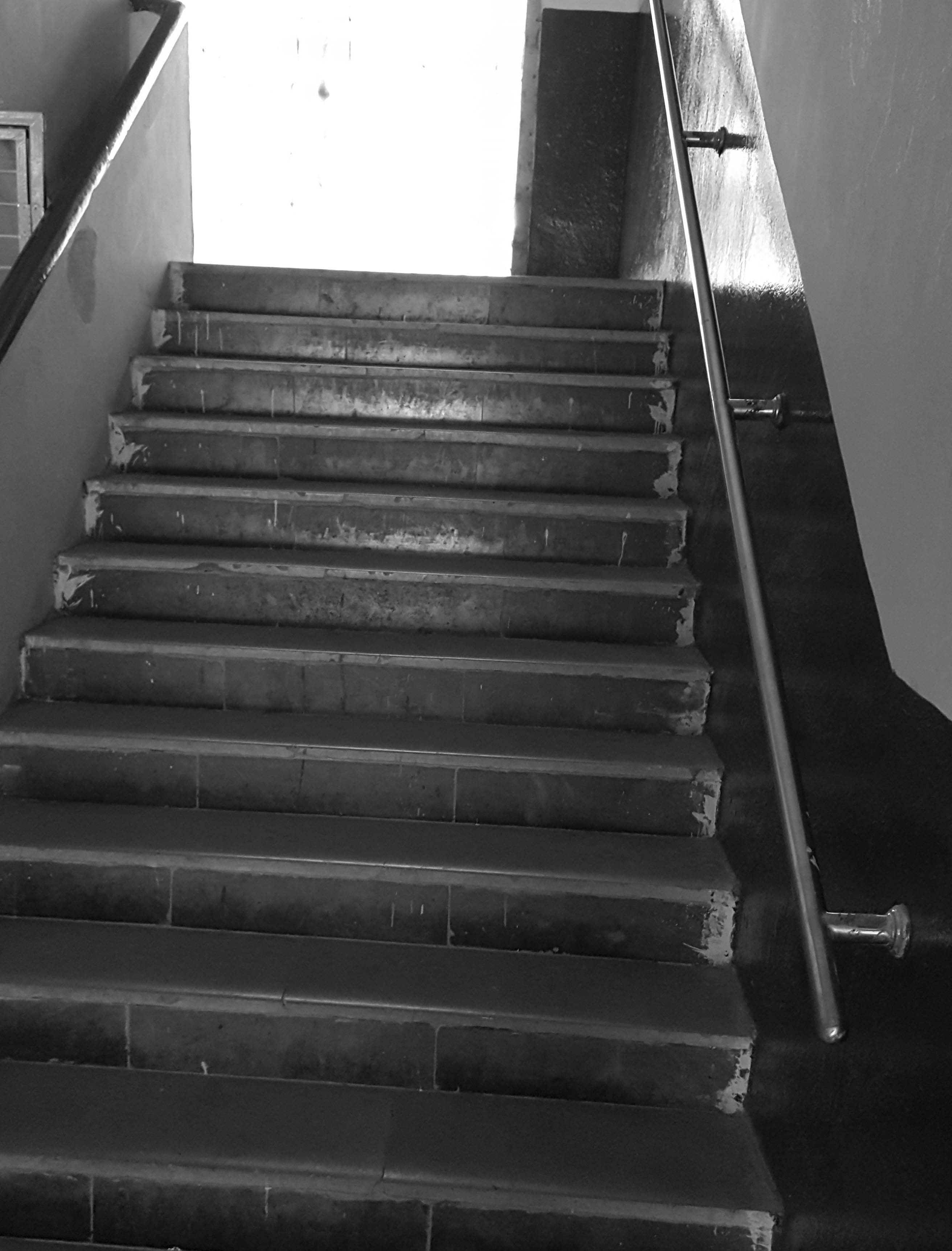 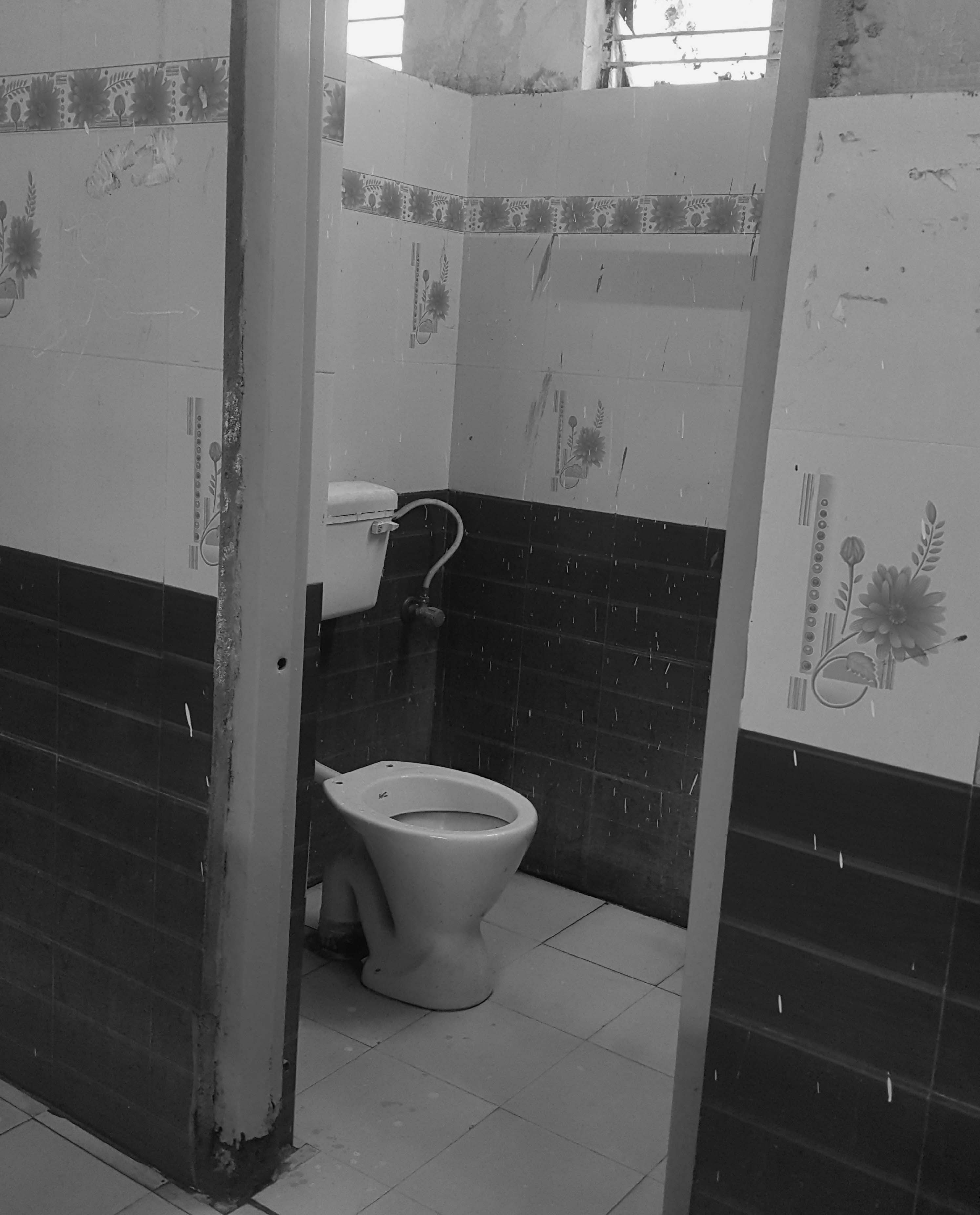 Physical facility and Rest Room for Differently abled  persons 